Offertory CollectionsSept. 1, 2019                    $8,929.00Sept. 8, 2019                    $7,050.50 Sept. 15, 2019                  $5,505.50    Total                               $21,485.00  PLEASE PRAY FOR THE SICKBishop McKnight’s September prayer intention for our Local Church is: “For first responders; that God’s holy angels may watch over and protect those who place themselves in harm’s way to serve their neighbors.” Adult Education Class
Class on Wednesday, September 25, 2019 at 7:00 pm in the school cafeteria.    Finance CommitteeFinance committee meeting on Tuesday, September 24, 2019 at 6:30 pm in the rectory.  ********Fall Dinner Committee Chairs
A meeting will be held on September 22nd after mass in the church basement for the chairs of the following committees:  Head committee, Dining room committee, Kitchen committee, Raffle committee, Game Room committee, Craft Corner committee, Religious goods committee, and Auction committee.***************Meeting 
If you or your 8-12th student are interested in the following events; March for Life, Steubenville Conference, Camp Sienna or Camp Maccabee please attend an informational meeting on September 28th after 10 a.m. mass in the church basement. We will be discussing fundraising for these events along with adults who can chaperone etc. If you or your student are interested, but cannot attend the meeting please call/text Jamie Thies at 573-289-5606 or email at jkthiessms@gmail.com The March for Life and Steubenville are open to anyone who would like to help! The youth in our parish are not the future they are the now. Please consider helping us on this mission! Thank you and God Bless!**************Youth GroupIt's not too late. We would like for any student grades Preschool-4th grade to join us this Wednesday, September 25, 2019 from 4 to 5 p.m. We will have activities and snacks. We plan to meet two Wednesday's a month in the school cafeteria immediately following Legion of Mary. Please contact Kendall Locke at 660-481-2265 or Jessica Elson at 660-788-3650 if you have any questions.*********************Children’s Liturgy 2019-2020Attention all preschool to 2nd graders who have not received the sacrament of Holy Communion!  Children’s Liturgy will begin again the weekend of September 22nd.  We look forward to helping you grow in your faith!  If children have any food allergies or other concerns, please let us know.We are also looking for more adults to lead these classes.  If you or someone you know is interested, please contact Angela Friedrich, Cami Fuemmeler, or the rectory.***************Knights of Columbus CornerThe Missouri Knights of Columbus Essay contest is open to grades 6-10 this year.  This year's topic is "Why am I Pro-Life?".  More details to follow as they become available.  *******************St. Mary School NewsEmergency DrillsThis week we practiced an intruder drill and talked with the kids about how we would handle ourselves with different scenarios.  This drill can sometimes be scary for all involved so we try to keep it as low key as possible.  They practiced getting out of sight, securing windows and doors, arming themselves, and talked about when and how they could evacuate our building as well.    Home and School MeetingThanks to all that attended the Home and School Meeting this week.  This committee, through its fundraising efforts, supports our school in a significant way each year.  For those that were in attendance, your children enjoyed their dress down day Thursday.  The bucket collection for the Library was $146.  We also had a few $20 donations to add a book to our library in your child’s name, thank you.  Mrs. Schaefer will get them purchased and processed ASAP, for the students to enjoy.  Don’t forget about the request per family for the Bingo night of either a $30 cash donation or a prize equivalent to this amount.  If sending a cash donation, please label the envelope so that the office knows this is to go to Bingo Night.  Prizes can be given directly to Courtney McMillan in the pickup line after school or by contacting her directly.  Thanks again for supporting the school through your work donations of time and money.  Change for ChangeThe SMS Student Council will sponsor the Change for Change Program again this year.  We ask that all students try to bring in a penny each day and we will pick an organization that supports those less fortunate than ourselves to assist each month.  For September, the group selected was Mary’s Meals.  The vision of this organization is that every child receives one daily meal in their place of education and that all those who have more than they need, share with those who lack even the most basic things.  A quick search on the Internet for Mary’s Meals can give you more information about this organization.  Thanks for talking to your kids about the importance of helping those that are less fortunate than ourselves as part of our social justice teaching of the church. Mission ProjectKindergarten and 1st Grade are kicking off our school Mission Projects by hosting a bake sale after lunch during noon recess on Thursday, September 19th and Friday, September 20th.  This will be held behind the school building. Cookies will be sold for $.25 and drinks for $.50.  The proceeds of all Mission Projects this year will benefit our local food pantry, the Diocesan Mission Office, and the two students that the school sponsors through the Unbound Program.  The goal of this is to make students more aware of helping those in need both in our community and beyond.  Help the kids remember their money for these days so that our teachers are not buying all their kids a cookie and a drink. Thank youSpirit Night Save the date, this year’s Spirit Night will be on Friday, October 11th.  The evening involves a short pep rally and introduction of our student athletes, food, and a student dance from 7 to 9 PM.  A flyer will sent with more information at a later date. Looking AheadSept 26 - Fall PicturesSept 27 - Glasgow Elementary School School Carnival (Tailgate 5:30-6, Carnival 6-8PM)****************Cursillo NewsCursillo School of Leaders, Thursday September 26, 7pm
Flanagan Hall at Our Lady of Lourdes, Columbia. For more information contact John Keener at *****************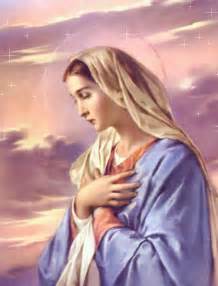     St. Mary Church421 Third StreetGlasgow, MO  65254email:glasgowcatholicchurch@yahoo.comwebsite:  www.glasgowstmary.comFacebook: St. Mary Church, Glasgow, MoMission StatementWe, the members of St Mary Parish, profess, practice, and proclaim our faith in Jesus Christ through word, sacraments, education and service.Pastor.…………………………………   Fr. Paul HartleySchool Principal …..…….……....   Mr. Kent J. Monnig Parish,Bookkeeper/Secretary……Wanda Fuemmeler                                              (Sub) Dorothy FlaspohlerSchool Office ………………...…….660-338-2258Confessions:Saturdays 3:30-5:20 p.m.Sunday  9:20  a.m. – 9:50 a.m.        Parish Office Hours: Mon, Tues, Thurs. 8 a.m. -3 p.m...660-338-2053    St. Mary Church421 Third StreetGlasgow, MO  65254email:glasgowcatholicchurch@yahoo.comwebsite:  www.glasgowstmary.comFacebook: St. Mary Church, Glasgow, MoMission StatementWe, the members of St Mary Parish, profess, practice, and proclaim our faith in Jesus Christ through word, sacraments, education and service.Pastor.…………………………………   Fr. Paul HartleySchool Principal …..…….……....   Mr. Kent J. Monnig Parish,Bookkeeper/Secretary……Wanda Fuemmeler                                              (Sub) Dorothy FlaspohlerSchool Office ………………...…….660-338-2258Confessions:Saturdays 3:30-5:20 p.m.Sunday  9:20  a.m. – 9:50 a.m.        Parish Office Hours: Mon, Tues, Thurs. 8 a.m. -3 p.m...660-338-2053    St. Mary Church421 Third StreetGlasgow, MO  65254email:glasgowcatholicchurch@yahoo.comwebsite:  www.glasgowstmary.comFacebook: St. Mary Church, Glasgow, MoMission StatementWe, the members of St Mary Parish, profess, practice, and proclaim our faith in Jesus Christ through word, sacraments, education and service.Pastor.…………………………………   Fr. Paul HartleySchool Principal …..…….……....   Mr. Kent J. Monnig Parish,Bookkeeper/Secretary……Wanda Fuemmeler                                              (Sub) Dorothy FlaspohlerSchool Office ………………...…….660-338-2258Confessions:Saturdays 3:30-5:20 p.m.Sunday  9:20  a.m. – 9:50 a.m.        Parish Office Hours: Mon, Tues, Thurs. 8 a.m. -3 p.m...660-338-2053    St. Mary Church421 Third StreetGlasgow, MO  65254email:glasgowcatholicchurch@yahoo.comwebsite:  www.glasgowstmary.comFacebook: St. Mary Church, Glasgow, MoMission StatementWe, the members of St Mary Parish, profess, practice, and proclaim our faith in Jesus Christ through word, sacraments, education and service.Pastor.…………………………………   Fr. Paul HartleySchool Principal …..…….……....   Mr. Kent J. Monnig Parish,Bookkeeper/Secretary……Wanda Fuemmeler                                              (Sub) Dorothy FlaspohlerSchool Office ………………...…….660-338-2258Confessions:Saturdays 3:30-5:20 p.m.Sunday  9:20  a.m. – 9:50 a.m.        Parish Office Hours: Mon, Tues, Thurs. 8 a.m. -3 p.m...660-338-2053    St. Mary Church421 Third StreetGlasgow, MO  65254email:glasgowcatholicchurch@yahoo.comwebsite:  www.glasgowstmary.comFacebook: St. Mary Church, Glasgow, MoMission StatementWe, the members of St Mary Parish, profess, practice, and proclaim our faith in Jesus Christ through word, sacraments, education and service.Pastor.…………………………………   Fr. Paul HartleySchool Principal …..…….……....   Mr. Kent J. Monnig Parish,Bookkeeper/Secretary……Wanda Fuemmeler                                              (Sub) Dorothy FlaspohlerSchool Office ………………...…….660-338-2258Confessions:Saturdays 3:30-5:20 p.m.Sunday  9:20  a.m. – 9:50 a.m.        Parish Office Hours: Mon, Tues, Thurs. 8 a.m. -3 p.m...660-338-2053    St. Mary Church421 Third StreetGlasgow, MO  65254email:glasgowcatholicchurch@yahoo.comwebsite:  www.glasgowstmary.comFacebook: St. Mary Church, Glasgow, MoMission StatementWe, the members of St Mary Parish, profess, practice, and proclaim our faith in Jesus Christ through word, sacraments, education and service.Pastor.…………………………………   Fr. Paul HartleySchool Principal …..…….……....   Mr. Kent J. Monnig Parish,Bookkeeper/Secretary……Wanda Fuemmeler                                              (Sub) Dorothy FlaspohlerSchool Office ………………...…….660-338-2258Confessions:Saturdays 3:30-5:20 p.m.Sunday  9:20  a.m. – 9:50 a.m.        Parish Office Hours: Mon, Tues, Thurs. 8 a.m. -3 p.m...660-338-2053St. Joseph’s (Slater) ScheduleThursday…………….Mass  8:00AMSt. Joseph’s (Slater) ScheduleThursday…………….Mass  8:00AMSt. Joseph’s (Slater) ScheduleThursday…………….Mass  8:00AMSundays  Confessions    7:15AM   Mass 8:00 AM   Sundays  Confessions    7:15AM   Mass 8:00 AM   Sundays  Confessions    7:15AM   Mass 8:00 AM   MASS SCHEDULEMASS SCHEDULEMASS SCHEDULESat. Sept. 21Mass 5:30 pmSat. Sept. 21Mass 5:30 pmVincent & Clara Sellmeyer †Sun. Sept. 22Mass 10 amSun. Sept. 22Mass 10 amJames & Jane Holtwick†Tues Sept 24Tues Sept 24NO MASSWed. Sept. 258:15 amWed. Sept. 258:15 amGeorge Sr. & Evelyn Brucks†Thurs Sept. 26Thurs Sept. 26NO MASSFri. Sept. 278:15 am Fri. Sept. 278:15 am Mason & Randy Imhoff†Sat. Sept.28Mass 5:30 pmSat. Sept.28Mass 5:30 pmMildred & Irving Fuemmeler†Sun. Sept. 29Mass 10 amSun. Sept. 29Mass 10 amPeople of St Mary & St Joseph ParishSat. Sept 28 5:30 PM – RosaryHost TeamLectorEO MinistersChoirServersSun. Sept 29 10:00 AM  RosaryHost TeamLectorEO MinistersChoirServersAdolph & Diane BarringhausKelly & Melissa MonnigNick Monnig, Molly MonnigJanet WesthuesAlicia HeumanBrett Witte (Loft)Seasonal SingersLane Monnig & Luke MoserKent & Joyce MonnigBridgett & Russell Bonen, Casie Neville, Chad FuemmelerJenny WesthuesBill DailyDavid Brucks (Loft)Men’s ChoirSeth & Lexi Monnig        Ella Marie Wilson    Cindy Wilson Hall                 Buzz & Dena     Fitzgerald                           Dorothy Hubbard            All Military personnel    And their families             Nursing Home     Residents      Nina Bell Schafer   Suzanne Freese    Catherine Schaefer   David F. Monnig   Dr. W.G. Marshall   Sister Jania Keogh   Kim Sayler   Marian Sellmeyer   Billy Sickman   Nellana DeGraff   Sophia Friedrich   Dorothy Colvin   Karen Gebhardt   Ronnie HellebuschJason MonnigRon FuemmelerPatty JarrettBernie KorteByron StalloLayla Johnson Sam AudsleyAll Shut InsTony MonnigGreg LarmBill WeberJohn MurphyChad SandersSheila & Herb SellmeyerMary McCoyMary Kay NollBen MullanixGwen BrandEmmett Schroeder SappVera FuemmelerLucille VoseLois & Jim Brucks